Exhibition of Historical Data, old ticket and Art-(Pottery) Date: 25 January 2019.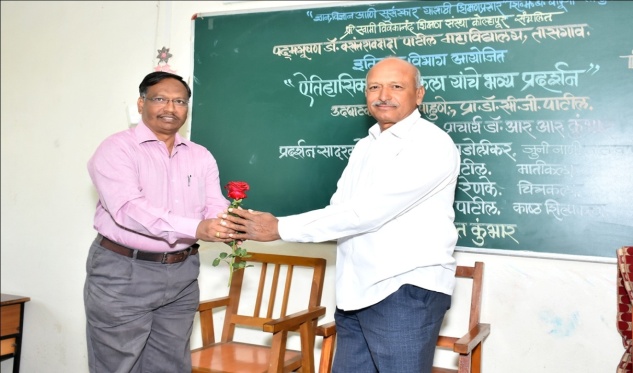 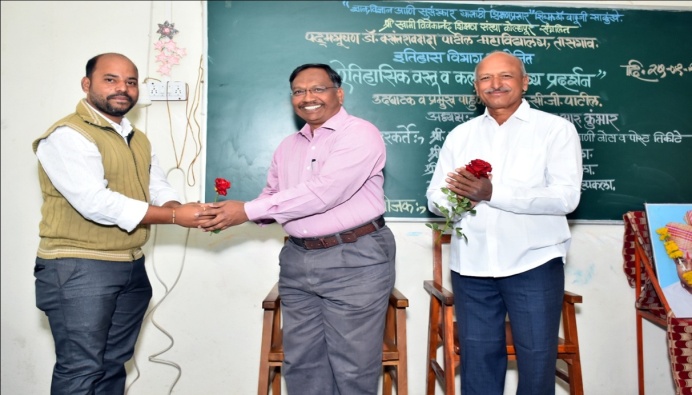 Welcome to Chief Guest Prof. Dr. C.G. Patil, TasgaonWelcome to Chairperson Principal. Dr. R. R. Kumbhar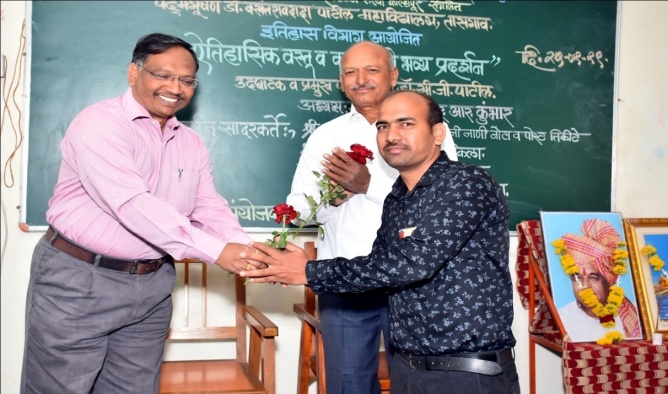 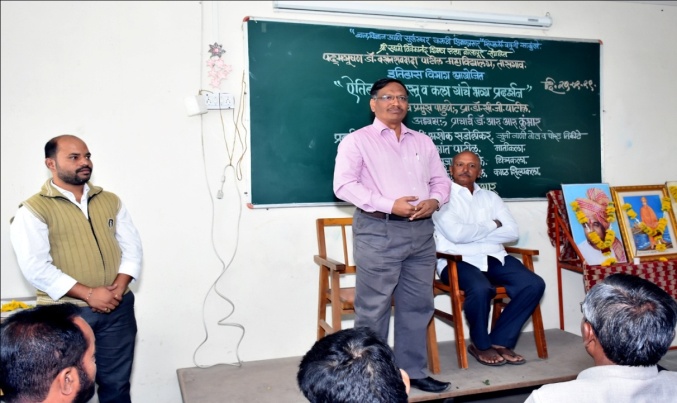 Welcome to Organizer  HOD. Dr. Haji NadafChairman Speech Principa Dr R. R. Kumbhar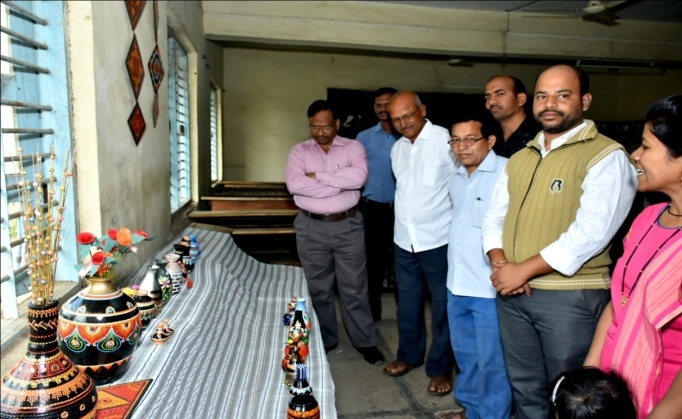 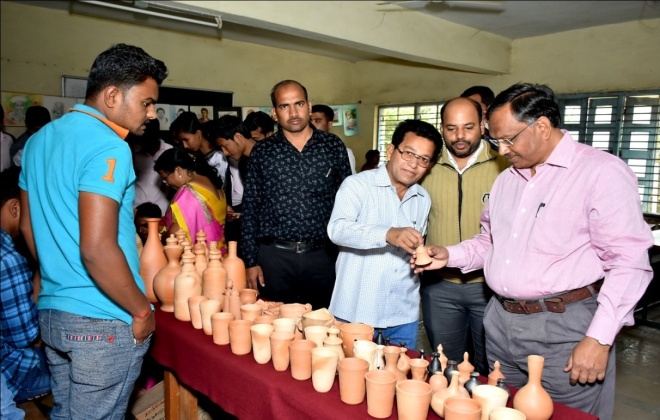 Art – Pottery ExhibitionArt – Pottery Exhibition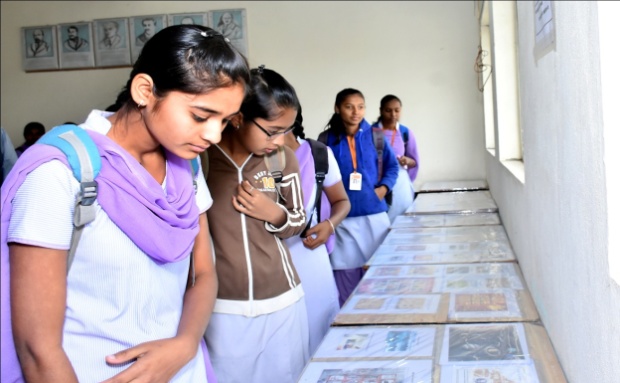 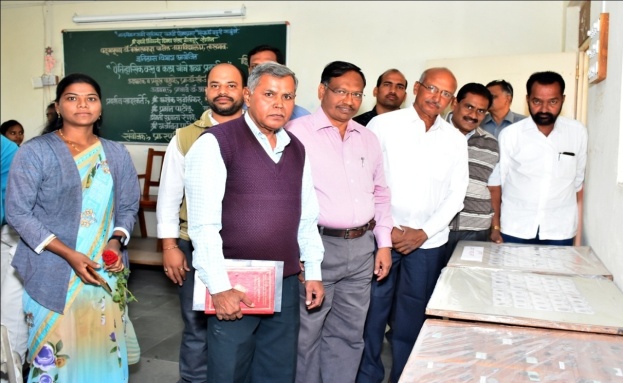 Historical old Document  ExhibitionHistorical old Postal Ticket Exhibition